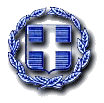 ΕΛΛΗΝΙΚΗ ΔΗΜΟΚΡΑΤΙΑ                           	 		Ζευγολατιό, 06 Δεκεμβρίου 2022ΝΟΜΟΣ ΚΟΡΙΝΘΙΑΣ			        	 		ΔΗΜΟΣ ΒΕΛΟΥ- ΒΟΧΑΣ                   	ΔΗΜΟΤΙΚΟ ΣΥΜΒΟΥΛΙΟ		            ΠΙΝΑΚΑΣ ΔΗΜΟΣΙΕΥΣΗΣ ΑΠΟΦΑΣΕΩΝ ΔΗΜΟΤΙΚΟΥ ΣΥΜΒΟΥΛΙΟΥΔΗΜΟΥ ΒΕΛΟΥ ΒΟΧΑΣ Κατά την 24η τακτική συνεδρίαση της 5ης Δεκεμβρίου 2022 Παρόντες 14 Δημοτικοί Σύμβουλοι              Ο ΠΡΟΕΔΡΟΣ ΤΟΥ 							 ΔΗΜΟΤΙΚΟΥ ΣΥΜΒΟΥΛΙΟΥΤΡΙΑΝΤΑΦΥΛΛΟΥ ΚΩΝ/ΝΟΣΑρ. Απόφασης Αρ. Θέματος ΘΕΜΑΤΑ ΗΜΕΡΗΣΙΑΣ ΔΙΑΤΑΞΗΣ 821. Τροποποίηση προϋπολογισμού του Δήμου έτους 2022 (8η)Εγκρίθηκε Ομόφωνα        με 11 έγκυρες ψήφους υπέρ - 3 κατά 832.Έγκριση Εισόδου- Εξόδου οχημάτων υφιστάμενου ελαιουργείου ιδιοκτησίας Αγροτικού Συνεταιρισμού Στιμάγκας, επί της οδού Γ. Φίλη στην Κοινότητα Στιμάγκας του Δήμου Βέλου- Βόχας.                 Εγκρίθηκε Ομόφωνα        με 13 ψήφους υπέρ – 1 λευκό843.Έγκριση Εισόδου- Εξόδου οχημάτων της επιχείρησης Φάρμα Μητσόπουλος Ανώνυμος Κτηνοτροφική Βιομηχανική και Εμπορική Εταιρεία Κρέατος, επί ανώνυμης Δημοτικής οδού στη θέση «Τριανταφυλλιές» Καλεντζίου του  Δήμου Βέλου- Βόχας.                   Εγκρίθηκε Ομόφωνα     με 13 ψήφους υπέρ – 1 λευκό